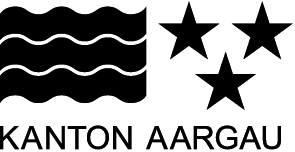 DEPARTEMENTBAU, VERKEHR UND UMWELTAbteilung VerkehrEntfelderstrasse 225001 Aarau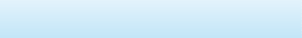 3.4.2FRAGEBOGEN ZUR ANHÖRUNG RGVK OASE 2040Vernehmlassung und Anhörung/MitwirkungAnpassung des Richtplans: Festsetzung "regionales Gesamtverkehrskonzept Ostaargau - rGVK OASE 2040" (Kapitel M 1.2; Kapitel M 2.2, Beschlüsse 2.1, 3.1; Kapitel M4.1, Beschlüsse 1.1, 1.2) inklusive entsprechender Anpassung des Kantonsstrassennetzesvom 18. Oktober 2019 bis 17. Januar 2020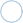 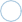 Absender/in  Behörde		   Repla	   Partei	   Organisation Firma		Privatperson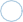 Name/Organisation		Kontaktperson		Kontaktadresse			PLZ/Ort				Telefon				E-Mail				Bitte füllen Sie diesen Fragebogen digital aus. Sie finden den Fragebogen auf www.ag.ch/vernehmlassungen > Laufende Anhörungen. Für das Ausfüllen des PDF-Fragebogens benötigen Sie einen Adobe Acrobat Reader. Das Online-Formular öffnet sich im Browser. Der Online-Fragebogen kann nicht gespeichert werden.Auskunftspersonen während des AnhörungsverfahrensFrank Rüede, Projektleiter OASE, Abteilung Verkehr, 062 835 33 45, frank.rueede@ag.chMatthias Adelsbach, PL Stv. OASE, Abteilung Tiefbau, 062 835 35 62, matthias.adelsbach@ag.ch Departement Bau, Verkehr und Umwelt, Abteilung Verkehr, verkehr.aargau@ag.ch1.0.1	1 von 14Fragen zur Anhörung (rGVK OASE)Regionenübergreifende Fragen zum rGVK OASEHandlungsbedarf; Kapitel 2Das rGVK OASE ist ein verkehrsmittelübergreifendes Gesamtkonzept, das mit dem Themenfeld der Siedlungsentwicklung entsprechend den Vorgaben gemäss Raumplanungsgesetz des Bundes und dem Richtplankapitel Siedlung des Kantons Aargau abgestimmt ist und einen Zeithorizont bis 2040 beinhaltet.Frage 1.aHandlungsbedarf; Kapitel 2Können Sie den Handlungsbedarf für die Erstellung eines rGVK OASE 2040 nachvollziehen?Bitte wählen Sie eine Antwort aus:  völlig einverstanden    eher einverstanden    eher dagegen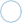 völlig dagegen keine AngabeBemerkungen 1.aFrage 1.bHandlungsbedarf; Kapitel 2Befürworten Sie, dass im rGVK OASE 2040 alle Verkehrsträger (öffentlicher Verkehr, Fuss- und Veloverkehr, motorisierter Individualverkehr) gemäss der Mobilitäts- strategie Aargau behandelt wurden?Bitte wählen Sie eine Antwort aus:  völlig einverstanden    eher einverstanden    eher dagegenvöllig dagegen    keine AngabeBemerkungen 1.bHandlungsfelder; Kapitel 6Frage 2.aHandlungsfeld Bahn und Bus, Kapitel 6.1Wichtiger Bestandteil des rGVK OASE sind die Angebots- und Infrastrukturausbauten bei Bahn und Bus sowie die Weiterführung der Limmattalbahn nach Baden.Unterstützen Sie, dass das rGVK auf diesen öV-Ausbauten bei Bahn und Bus als wichtigen Bestandteil aufbaut und öV-Drehscheiben zukunftsgerichtet ausbaut?Bitte wählen Sie eine Antwort aus:  völlig einverstanden    eher einverstanden    eher dagegenvöllig dagegen    keine AngabeBemerkungen 2.aFrage 2.bHandlungsfeld Fuss- und Veloverkehr, Kapitel 6.2Unterstützen Sie, wie es im rGVK OASE vorgesehen ist, dass für den Veloverkehr in den städtischen Räumen mehr Platz zur Verfügung steht, damit das Velofahren attraktiver und sicherer wird?Bitte wählen Sie eine Antwort aus:  völlig einverstanden    eher einverstanden    eher dagegenvöllig dagegen    keine AngabeBemerkungen 2.bFrage 2.cHandlungsfeld Fuss- und Veloverkehr, Kapitel 6.2Befürworten Sie, dass der Kanton das Velonetz weiter ausbaut und mit der Velo- vorzugsroute eine neue Velonetzhierarchie schafft?Bitte wählen Sie eine Antwort aus:  völlig einverstanden    eher einverstanden    eher dagegenvöllig dagegen    keine AngabeBemerkungen 2.cFrage 2.d	Handlungsfeld Fuss- und Veloverkehr, Kapitel 6.2Neben der Förderung des Veloverkehrs durch den Kanton und die Gemeinden sind die Gemeinden von Gesetzes wegen für die Fusswegnetzplanung und -realisierung zuständig. Sehen Sie dies auch so, dass die OASE-Gemeinden mit einer aktiven und offensiven Fusswegplanung und -realisierung einen wichtigen Beitrag zur Bewältigung der Mobilitätsnachfrage leisten können?Bitte wählen Sie eine Antwort aus:  völlig einverstanden    eher einverstanden    eher dagegenvöllig dagegen    keine AngabeBemerkungen 2.dFrage 2.e	Handlungsfeld Strassennetz und Betrieb, Kapitel 6.3Unterstützen Sie die im rGVK OASE vorgesehenen Anpassungen am Kantons- strassennetz (Zentrumsentlastungen), um die Verkehrsbelastung innerhalb der Zentrumsgebiete Brugg-Windisch und Baden-Wettingen auf ein verträgliches Mass zu begrenzen?Bitte wählen Sie eine Antwort aus:  völlig einverstanden    eher einverstanden    eher dagegenvöllig dagegen    keine AngabeBemerkungen 2.eFrage 2.f	Handlungsfeld Strassennetz und Betrieb, Kapitel 6.3Der Kanton Aargau setzt zurzeit in der Region Brugg-Windisch und Baden stufen- weise ein regionales Verkehrsmanagement um. Im rGVK OASE ist vorgesehen, dass eine übergeordnete Verkehrslenkung den Verkehr aus dem Unteren Aaretal möglichst über die Zentrumsentlastung Brugg/Windisch leitet und dass der noch verbleibende Verkehr vermehrt über die Achse Turgi-Kappelerhof geleitet wird, um die Landstrasse in Nussbaumen zu entlasten.Unterstützen Sie die übergeordnete Verkehrslenkung, die Weiterentwicklung des Verkehrsmanagements und die Zielvorgabe, die ungleiche Verteilung des Wachs- tums auf die beiden Limmat-Talachsen mittels Verkehrsmanagement zu korrigieren?Bitte wählen Sie eine Antwort aus:  völlig einverstanden    eher einverstanden    eher dagegenvöllig dagegen keine AngabeBemerkungen 2.fFrage 2.g	Handlungsfeld Stadt- und Freiraum, Kapitel 6.4Mit den neuen Zentrumsentlastungen ist eine Aufwertung der Stadträume und eine Verbesserung der Wohn- und Aufenthaltsqualität entlang der Hauptverkehrsstrassen als Voraussetzung für eine urbane und qualitätsvolle Innenentwicklung notwendig.Teilen Sie die Auffassung, dass die Standortgemeinden diese Entwicklung antizipieren und in ihre Planungen aufnehmen müssen?Bitte wählen Sie eine Antwort aus:  völlig einverstanden    eher einverstanden    eher dagegenvöllig dagegen keine AngabeBemerkungen 2.gFrage 2.hHandlungsfeld Mobilitätsmanagement, Kapitel 6.5Teilen Sie die Meinung, dass für die vorgesehene Veloförderung sowie dessen Attraktivitätssteigerung zusätzliche Anstrengungen notwendig sind, um die im rGVK OASE angestrebte Zielerreichung zu erfüllen?Bitte wählen Sie eine Antwort aus:  völlig einverstanden    eher einverstanden    eher dagegenvöllig dagegen    keine AngabeBemerkungen 2.hFrage 3	Zusammenhänge rGVK OASE mit Limmattalbahn; Kapitel 8Befürworten Sie, dass die Planungen der Limmattalbahn und die weiteren Mass- nahmen des rGVK OASE eng aufeinander abgestimmt werden?Bitte wählen Sie eine Antwort aus:  völlig einverstanden    eher einverstanden    eher dagegenvöllig dagegen    keine AngabeBemerkungen 3Frage 4	Umsetzung/Realisierung; Kapitel 9Der Kanton beabsichtigt, die Massnahmen des rGVK OASE in den Räumen Brugg- Windisch und Baden vollumfänglich und soweit möglich zeitlich miteinander und koordiniert umzusetzen, damit sich die angestrebte Wirkung entfaltet. Zeitlich miteinander bedeutet hier jedoch nicht, dass die Massnahmen zwingend gleichzeitig realisiert werden müssen. Ein Verzicht auf einzelne Massnahmen setzt den Nachweis voraus, dass die verbleibende Wirkung die Zielsetzungen trotzdem kosteneffizient erfüllt.Unterstützen Sie diese Umsetzungsplanung des Kantons?Bitte wählen Sie eine Antwort aus:  völlig einverstanden    eher einverstanden    eher dagegenvöllig dagegen    keine AngabeBemerkungen 4Frage 5	Verhältnis zur mittel- und langfristigen Planung; Kapitel 13Die Weiterentwicklung der Verkehrsinfrastruktur und die dadurch entstehenden Impulse für die kommunalen Planungen bilden ein Gesamtpaket, das einen hohen Nutzen generiert.Teilen Sie die Einschätzung, dass das rGVK OASE einen wichtigen Beitrag für die Standortgunst und damit die wirtschaftliche Prosperität im Ostaargau leistet?Bitte wählen Sie eine Antwort aus:  völlig einverstanden    eher einverstanden    eher dagegenvöllig dagegen keine AngabeBemerkungen 5Regionenspezifische Fragen zum rGVK OASEZurzibiet RegioFrage 6.a	Teilen Sie die Meinung, dass mit den vorgesehenen Massnahmen im rGVK OASE die Anbindung des Unteren Aaretals an die A1/A3 zuverlässiger gewährleistet ist?Bitte wählen Sie eine Antwort aus:  völlig einverstanden    eher einverstanden    eher dagegenvöllig dagegen keine AngabeBemerkungen 6.aFrage 6.b	Teilen Sie die Auffassung, dass mit der Planung von Drittprojekten wie Umfahrung Siggenthal-Station sowie neue Rheinbrücke Koblenz darauf geachtet werden muss, nicht neuen Verkehr zu induzieren und die Ortsdurchfahrten (Untersiggenthal, Obersiggenthal, Neuenhof) siedlungsverträglich zu gestalten?Bitte wählen Sie eine Antwort aus:  völlig einverstanden    eher einverstanden    eher dagegenvöllig dagegen    keine AngabeBemerkungen 6.bBrugg RegioFrage 7.a	Sind Sie der Auffassung, dass mit der Zentrumsentlastung Brugg/Windisch die geplante stadträumliche Entwicklung sowie die Bedürfnisse der Umwelt genügend berücksichtigt wurden?Bitte wählen Sie eine Antwort aus:  völlig einverstanden    eher einverstanden    eher dagegen  völlig dagegen keine AngabeBemerkungen 7.aFrage 7.b	Teilen Sie die Ansicht, dass im Bereich des Bahnhofs Brugg durch die Umfahrung mehr Flexibilität in der Abwicklung des öffentlichen Verkehrs und des Fuss- und Veloverkehrs geschaffen wird?Bitte wählen Sie eine Antwort aus:  völlig einverstanden    eher einverstanden    eher dagegen  völlig dagegen keine AngabeBemerkungen 7.bBaden RegioFrage 8.a	Sind Sie der Auffassung, dass mit der Zentrumsentlastung "Baden West ohne Anschluss Mellingerstrasse" die geplante stadträumliche Entwicklung sowie die Bedürfnisse der Umwelt genügend berücksichtigt wurden?Bitte wählen Sie eine Antwort aus:  völlig einverstanden    eher einverstanden    eher dagegenvöllig dagegen    keine AngabeBemerkungen 8.aFrage 8.b	Teilen Sie die Ansicht, dass die Umnutzung der Hochbrücke erst mit der Verlängerung der Limmattalbahn nach Baden geschehen soll?Bitte wählen Sie eine Antwort aus:  völlig einverstanden    eher einverstanden    eher dagegenvöllig dagegen keine AngabeBemerkungen 8.bFrage 9	Haben Sie weitere Bemerkungen zum rGVK OASE, die wir nach der Anhörung für eine erfolgreiche Festsetzung noch vornehmen müssen?Bitte wählen Sie eine Antwort aus:  völlig einverstanden    eher einverstanden    eher dagegen  völlig dagegen keine AngabeBemerkungen 9Bitte senden Sie uns Ihre Antworten bis 17. Januar 2020. Sie erleichtern uns die Auswertung, wenn Sie den Fragebogen elektronisch ausfüllen und mit einem Klick auf das Feld "Einreichen" übermitteln. Sie können das PDF-Dokument auch per E-Mail an verkehr.aargau@ag.ch senden.Falls Sie das Formular mit der Post senden wollen, schicken Sie es bitte an das Departement Bau, Verkehr und Umwelt, Abteilung Verkehr, Entfelderstrasse 22, 5001 Aarau.Besten Dank.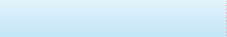 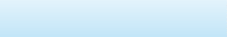 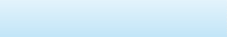 3.4.3